TRIVIA NIGHT TEAM SIGNUP  Team Name_____________________________________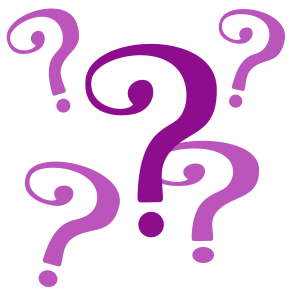 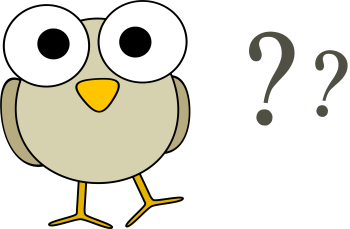  						2.3.  						4.5.  						6.7.  						8.Please make checks of $80 payable to Emmanuel Lutheran Youth and return to the church office.